Preparing for . . .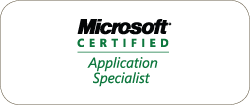 Microsoft Certified Application SpecialistMicrosoft Office PowerPoint 2007Lesson 6 – Working with Charts and TablesLesson 6 – Working with Charts and TablesLesson 6 – Working with Charts and TablesLesson 6 – Working with Charts and TablesLesson 6 – Working with Charts and TablesTo Do List:To Do List:To Do List:To Do List: Notice the Lesson Objectives found on page 203. Notice the Lesson Buttons, to be covered in this lesson, found on page 203.Skill Set – Inserting ChartsSkill Set – Inserting ChartsSkill Set – Inserting ChartsSkill Set – Inserting ChartsSkill Set – Inserting ChartsDescription, page, additional informationDescription, page, additional informationDescription, page, additional informationDescription, page, additional informationDescription, page, additional informationNarrative Text:Pages 204-206 Changing Chart TypePages 204-206 Changing Chart TypePages 204-206 Changing Chart TypePages 204-206 Changing Chart TypeLearn the SkillLearn the SkillInsert a chart and change a chart type –Pg 206-208Capture a screen shot in slide sorter view when the skill is completePaste in a Word document to be used throughout the Lesson saved on the Hshare drive later.Insert a chart and change a chart type –Pg 206-208Capture a screen shot in slide sorter view when the skill is completePaste in a Word document to be used throughout the Lesson saved on the Hshare drive later.Insert a chart and change a chart type –Pg 206-208Capture a screen shot in slide sorter view when the skill is completePaste in a Word document to be used throughout the Lesson saved on the Hshare drive later.Narrative Text:Page 210 Adding Chart ElementsPage 210 Adding Chart ElementsPage 210 Adding Chart ElementsPage 210 Adding Chart ElementsLearn the SkillLearn the SkillAdd chart elements – Pg 210-211Capture a screen shot in slide sorter view when the skill is completeAdd chart elements – Pg 210-211Capture a screen shot in slide sorter view when the skill is completeAdd chart elements – Pg 210-211Capture a screen shot in slide sorter view when the skill is completeNarrative Text:Narrative Text:Page 214-216 Formatting Chart ElementsPage 214-216 Formatting Chart ElementsPage 214-216 Formatting Chart ElementsLearn the SkillLearn the SkillFormat chart elements – Pg 217-218Capture a screen shot in slide sorter view when the skill is completeFormat chart elements – Pg 217-218Capture a screen shot in slide sorter view when the skill is completeFormat chart elements – Pg 217-218Capture a screen shot in slide sorter view when the skill is completeSkill Set – Using TablesSkill Set – Using TablesSkill Set – Using TablesSkill Set – Using TablesSkill Set – Using TablesDescription, page, additional informationDescription, page, additional informationDescription, page, additional informationDescription, page, additional informationDescription, page, additional informationNarrative Text:Page 220-221 Insert and Draw TablesPage 220-221 Insert and Draw TablesPage 220-221 Insert and Draw TablesPage 220-221 Insert and Draw TablesLearn the SkillLearn the SkillInsert and draw tables – Pg 222-223Capture a screen shot in slide sorter view when the skill is completeInsert and draw tables – Pg 222-223Capture a screen shot in slide sorter view when the skill is completeInsert and draw tables – Pg 222-223Capture a screen shot in slide sorter view when the skill is completeNarrative Text:Page 225 Formatting the TablePage 225 Formatting the TablePage 225 Formatting the TablePage 225 Formatting the TableLearn the SkillLearn the SkillFormat a table and apply styles – Pg 227-228Capture a screen shot in slide sorter view when the skill is completeFormat a table and apply styles – Pg 227-228Capture a screen shot in slide sorter view when the skill is completeFormat a table and apply styles – Pg 227-228Capture a screen shot in slide sorter view when the skill is complete    Narrative Text:    Page 230-232 Changing Alignment    Narrative Text:    Page 230-232 Changing Alignment    Narrative Text:    Page 230-232 Changing Alignment    Narrative Text:    Page 230-232 Changing Alignment    Narrative Text:    Page 230-232 Changing AlignmentLearn the SkillLearn the SkillLearn the SkillChange table alignment and add images – Pg 232-233Capture a screen shot in slide sorter view when the skill is completeChange table alignment and add images – Pg 232-233Capture a screen shot in slide sorter view when the skill is complete    Narrative Text:     Page 236 Inserting Tables from Microsoft Word/Excel    Narrative Text:     Page 236 Inserting Tables from Microsoft Word/Excel    Narrative Text:     Page 236 Inserting Tables from Microsoft Word/Excel    Narrative Text:     Page 236 Inserting Tables from Microsoft Word/Excel    Narrative Text:     Page 236 Inserting Tables from Microsoft Word/ExcelLearn the SkillLearn the SkillLearn the SkillInsert a Word 2007 table – pg 236Capture a screen shot in slide sorter view when the skill is completeInsert a Word 2007 table – pg 236Capture a screen shot in slide sorter view when the skill is complete